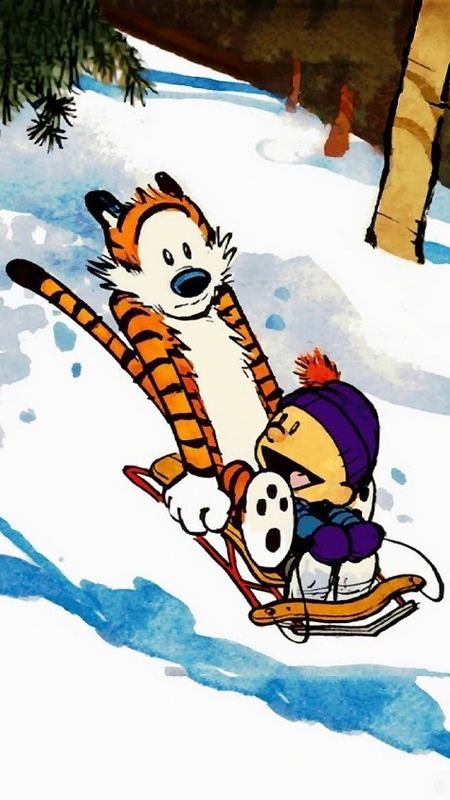 PÅMELDING TIL VINTERFERIEN UKE 9Kjøp av ekstra dag:	450,-	Tillegg dagsats:		235,-Ubrukte dager refunderes ikke når barnet er påmeldt.Leveres:		Innen 12. februar. Vi tar ikke imot påmeldinger etter tidsfristen.Åpningstider:		 0700 – 1630BARNETS NAVN_____________________________________________________________________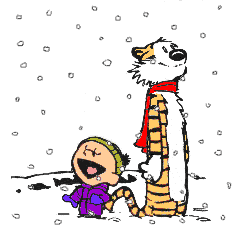 Dere kan levere påmelding på mail til:line.vatne@strand.kommune.no   God vinterferie                                                                                                         												UKE 9MANDAG 27.2TIRSDAG   28.2ONSDAG     1.3TORSDAG   2.3FREDAG      3.3FRA KLOKKATIL KLOKKA